Hello Ulysses, Read on for information compiled for you from Town of Ulysses staff…In this issue:Purchase offers accepted on Old Church in Jacksonville until Dec. 8BZA Public Hearing for 4011 Dubois Rd.Election information for Nov. 7Transportation offered through GadaboutTrumansburg Community Recreation- community meetingOpen enrollment for NYS Health Insurance through Dec. 15Free fishing day on 11/11Leftover doe permitsLeaf burning regsBeware- it’s deer mating season	Upcoming town meetingsCommunity Calendar TOWN OF ULYSSES NEWS:HISTORIC CHURCH FOR SALE- Offers accepted until Dec. 8.See listing here: https://www.realtor.com/realestateandhomes-detail/5020-5036-Jacksonville-Rd_Trumansburg_NY_14886_M31235-11565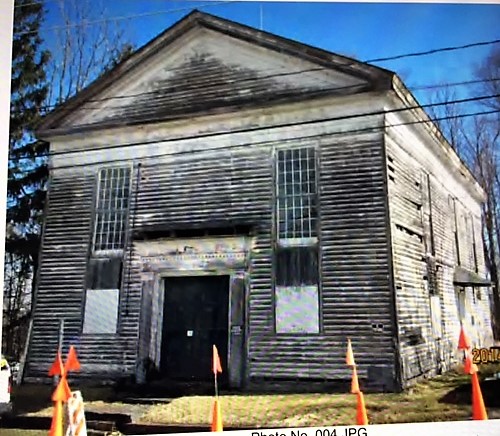 Town Offices will be closed on Friday, Nov. 10 for Veteran’s Day.Board of Zoning Appeals Public Hearing for variance at 4011 Dubois Rd. On November 15, 2017 at 7:00 PM at Ulysses Town Hall, 10 Elm St, Trumansburg, NY, the Town of Ulysses Board of Zoning Appeals will hold a public hearing to consider an appeal by Steve Heslop for an area variance under 212-167A of the Town of Ulysses Zoning Law.This is for the purpose of constructing an accessory building with a height of approximately 24 feet 8 inches, where twenty (20) feet is the height limit for accessory buildings. The property is located in the R1-Rural Residence District at 4011 Dubois Rd, Town of Ulysses, Tax Parcel Number is 27.-3-17.5.The above application is open to inspection at the Zoning Office, Town of Ulysses. Persons wishing to appear at such hearing may do so in person or by other representative. Communications in writing in relation thereto may be filed with the Zoning Office at Kiley@ulysses.ny.us or at the following address:Town of Ulysses Zoning Office, 10 Elm St, Trumansburg, NY 14886ELECTION NEWS:Tuesday, Nov. 7- Election DayNov 6 - Last day to postmark Absentee Ballot Sample ballot for Town of Ulysses (including the Village of Trumansburg): http://www.tompkinscountyny.gov/files2/boe/2017/Sample_Ballots/2025.pdf Proposals on the back of the ballot:Find the full text of the proposals, including very helpful explanations about each (“abstracts”), at the New York State Board of Elections site: https://www.elections.ny.gov/NYSBOE/Elections/2017/proposals/2017CertificationofBallotProposals.pdf  For more information on the Constitutional Convention (aka “Con-Con”), visit The Rockefeller Institute of Government at: http://www.rockinst.org/nys_concon2017/ Or the League of Women Voters at http://www.lwvny.org/advocacy/vote/2017/Voters-Guide_2_2017.pdf (also available in print at the Town Clerk’s Office).Candidate profiles:The League of Women Voters has published Candidate Profiles – find out more about who is running by visiting http://www.vote411.org/. You will need to enter your address to access the information.OTHER AREA NEWS:Need a ride?Gadabout offers low cost rides to work, shopping, medical appointments and more to anyone 18 and older who has had an accident, has a medical condition or a temporary disability.Request a ride at www.gadaboutbus.org or call 273-1878.Trumansburg Community Recreation (TCR)- Community Input  NeededDesign Connect, a student-run program of Cornell University's Architecture, Art & Planning School and TCR are hosting a community meeting on Wed., 11/8, 6-8pm at the American Legion in Trumansburg. We are looking to our community to get your opinions and feedback on elements of our vision for the TCR initiative. The Cornell team is currently working on developing a community needs assessment for TCR, and will also be developing site plans and an architectural vision of what the new campus might look like. Come join us to offer your input!NEW YORK STATE:Health Insurance through the NYS MarketplaceOpen enrollment for the NYS Marketplace begins November 1, 2017. There are many navigators and assistors throughout Tompkins County who can help you sign up. Liz Hoyt is a Health Care Navigator and comes to the Ulysses Town Hall on Wednesdays. If you would like to set up an appointment with Liz, please call the Tompkins County help line by dialing 211.The NYState of Health is the official Health Plan Marketplace where you can compare different plans and find out if you're eligible for reduced cost plans. PLEASE NOTE: This is not the same as the federal health exchange,  which does not cover New York.Visit https://nystateofhealth.ny.gov/ for more information.NEWS from the Department of Environmental Conservation (DEC):Free fishing day – Saturday, November 11thDuring Free Fishing Days/Weekends, anyone can fish the fresh waters of New York State and no fishing license is required! All other freshwater fishing regulations still apply. Visit the DEC website for more information, including a list of places to fish in our area: http://www.dec.ny.gov/outdoor/89821.html .Leftover Deer Management Permits (DMP’s) Available (while supplies last)From the DEC Website: The New York State Department of Environmental Conservation (DEC) today announced that remaining Deer Management Permits (DMPs) in several Wildlife Management Units (WMUs) will be available to hunters beginning Nov. 1.Leftover DMPs are not available by phone, mail, or internet. Applications must be made at license issuing outlets. Applicants who previously paid the $10 application fee during the initial application period, or are exempt from the application fee, will not be charged for this additional application. Hunters who did not previously apply for a deer management permit are required to pay the $10 application fee.Applications for leftover DMPs will be accepted for the following WMUs: 1C, 3M, 3R, 3S (bowhunting-only), 7F, 7H, 7J, 8A, 8C (bowhunting-only), 8F, 8G, 8H, 8J, 8N, 8R, 9A, 9F, and 9G.Additionally, Bonus DMPs are available for hunters who successfully take an antlerless deer in WMUs 1C, 3S, 4J, or 8C.
For WMU locations, refer to the 2017-18 Hunting and Trapping Regulations Guide on DEC's website.During this extended application period, DEC will issue DMPs for an individual WMU until the target issuance quota is achieved. The status of permits will be reviewed daily, and as individual units are filled they will be removed from the list of those available the following day. A list of units with leftover DMPs will be routinely updated on DEC's website or via the DMP Hotline at 1-866-472-4332.The Burning Question: Fall LeavesDid you know that it is illegal to burn leaves in NYS? Burning vegetation, other lawn debris, and trash releases pollution in the form of smoke and soot. Smoke can prove harmful to you, your pets, neighbors, wildlife and the environment. Burning leaves and other lawn debris also increases the likelihood of wildfires.Fires are also regulated in New York State. Lawn debris, including leaves, is not approved fuel for open fires and should be properly disposed of or used. Instead of burning your leaves, you can:Create compostUse leaves as mulch in your garden or to cover sensitive plans for the winterAsk neighbors if they can use the leavesLeave them on the ground as a natural fertilizerUse a mulching lawnmower to chop up leaves to fertilize your lawnSee the DEC website for more tips on what to do with fall leaves.Be Alert for Deer During Mating SeasonRecent news reports of white-tailed deer entering stores are a reminder for everyone that the mating season (or rut) has begun. Deer can show increased and sometimes erratic activity as their hormone levels rise. Drivers should be especially vigilant for deer near roads over the next few months, particularly in the evening and early morning. Vehicle collisions with deer are dangerous and expensive, and happen most frequently at this time of year. Human-deer conflicts are exacerbated by deer overabundance in many urban and suburban areas of New York. VILLAGE OF TRUMANSBURG NEWS:Lake Street DetourWith the Sidewalk Project underway, this is a reminder to residents that Lake Street is closed to through traffic. Construction crews have signs in place and will allow local traffic only. UPCOMING TOWN MEETINGS: (All are open to the public and meet at the Town Hall)Democracy depends on citizen involvement! Grab a friend and drop in to a meeting to see what’s happening.All town meetings are held at the town hall at 10 Elm St., Trumansburg, unless noted otherwise.For agendas and other meeting information, click on the event on the calendar here: http://ulysses.ny.us/calendar/?category=GovernmentDON’T FORGET ABOUT THE COMMUNITY CALENDAR!Check the community calendar at http://www.ulysses.ny.us/calendar/. You can also submit your own events. -------------------------------------------------------------------------------------------------------------------------------Forward this message to anyone else that you think would be interested. We’d love to connect with more residents. To send questions or comments, or be removed from this list, please e-mail clerk@ulysses.ny.us